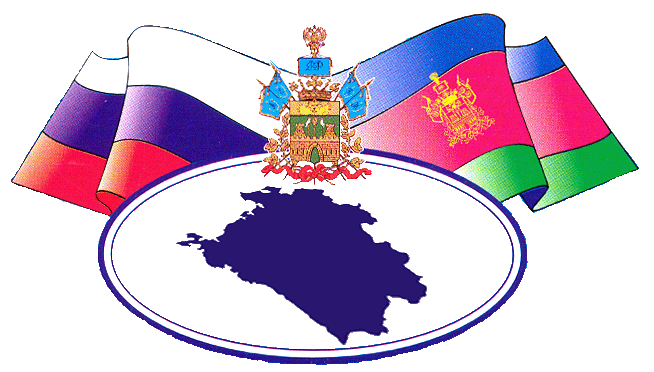 РЕЗУЛЬТАТЫ  ЕГЭПризнаются удовлетворительными, если участник набрал минимальное количество первичных баллов, установленное органами исполнительной власти.После утверждения председателем ГЭК  в течение одного рабочего дня передаются в образовательные организации, а также в органы местного самоуправления для ознакомления участников ГИА.Ознакомление участников ЕГЭ с утверждёнными председателем ГЭК результатами ЕГЭ осуществляются в течение одного рабочего дня со дня их передачи в образовательные организации. Указанный день считается официальным днём объявления результатов ЕГЭ.При выявлении до 1 марта года, следующего за годом проведения экзамена, Рособрнадзором случаев нарушения Порядка проведения ЕГЭ после официального дня объявления их результатов Председатель ГЭК принимает решение о приостановке действия указанных результатов ЕГЭ до выяснения обстоятельств.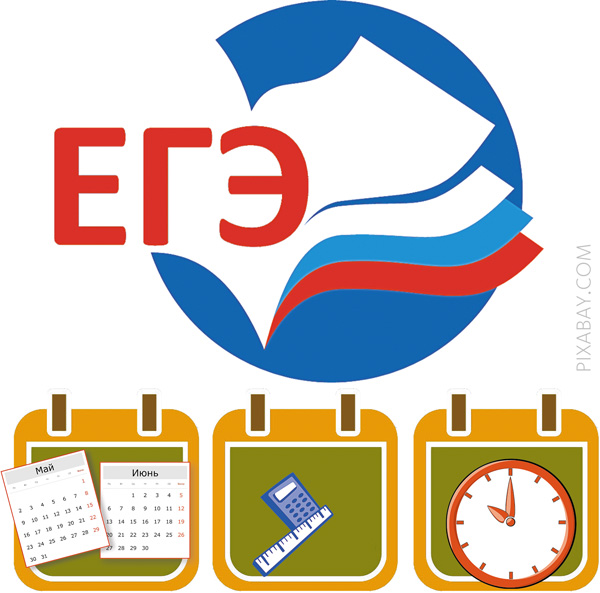 